                                                                                                                                         3rd September 2019Dear Parents/Carers,             Robin Wood Parent Meeting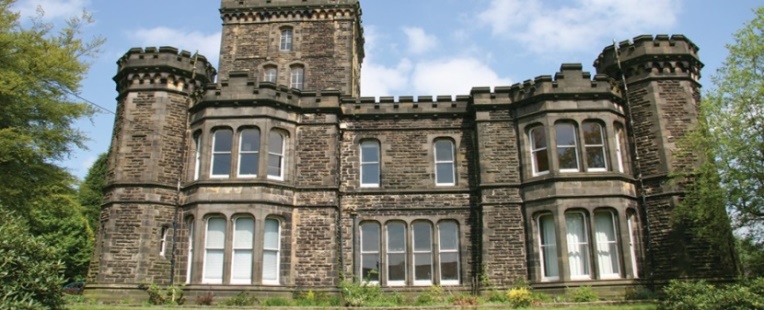                                                      Robin Wood at Dobroyd Castle, TodmordenWe would like to invite you to meeting regarding the upcoming Year 6 Residential Trip to Robin Wood from Monday September 23rd – Wednesday September 25th 2019.The purpose of the meeting is to ensure that you are fully informed about the trip, including the items your child will need to take as well as to ask any questions you may have. The meeting will take place on Thursday 12th September 3:15pm in the KS2 Hall.Please confirm your attendance by returning the slip belowYours sincerely,Mr P MorganHeadteacher--------------------------------------------------------------------------------------------------------------------------Please return the slip to school by Friday 6th SeptemberChild’s Name: ______________________________________________		Class _______I will be attending the Robin Wood Parent Meeting on Thursday 12th September 2019 at 3:15pm in the KS2 Hall  Please tick this box if you require bilingual assistance 		  انگلش زبان سمجھنے کی دشواری کے لئے مدد درکار ہے تو یہاں پر ٹِک کریں	Language required ___________________________